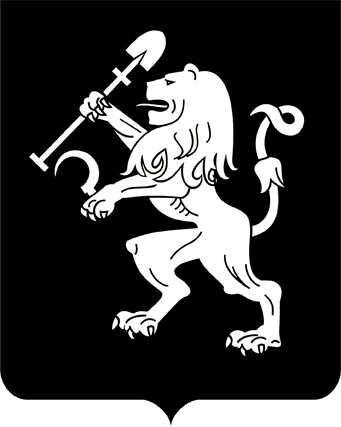 АДМИНИСТРАЦИЯ ГОРОДА КРАСНОЯРСКАПОСТАНОВЛЕНИЕО назначении голосования по отбору общественных территорий города Красноярска, подлежащих благоустройству в первоочередном порядке в 2022 годуВ соответствии с постановлениями Правительства Красноярского края от 29.08.2017 № 512-п «Об утверждении государственной программы Красноярского края «Содействие органам местного самоуправления в формировании современной городской среды», от 29.01.2019                № 35-п «Об утверждении порядка проведения рейтингового голосования по выбору общественных территорий муниципальных образований Красноярского края, подлежащих благоустройству в первоочередном порядке», постановлением администрации города от 01.11.2017 № 718 «Об утверждении муниципальной программы «Повышение эффективности деятельности городского самоуправления по формированию           современной городской среды» на 2018–2024 годы», на основании протокола заседания общественной комиссии по развитию городской среды от 27.11.2020, руководствуясь ст. 41, 58, 59 Устава города Красноярска,ПОСТАНОВЛЯЮ:1. Назначить в период с 26 апреля по 30 мая 2021 года голосование   по отбору общественных территорий, подлежащих благоустройству               в первоочередном порядке в 2022 году, в рамках муниципальной              программы «Повышение эффективности деятельности городского            самоуправления по формированию современной городской среды»           на 2018–2024 годы.2. Голосование по отбору общественных территорий, подлежащих благоустройству в первоочередном порядке в 2022 году, осуществляется в электронной форме на официальном сайте единой федеральной платформы za.gorodsreda.ru в информационно-телекоммуникационной сети Интернет посредством онлайн-голосования.3. Утвердить перечень общественных территорий для голосования по отбору общественных территорий, подлежащих благоустройству              в первоочередном порядке в 2022 году, согласно приложению.4. Настоящее постановление вступает в силу с момента вступления в силу постановления Правительства Красноярского края «О внесении изменений в постановление Правительства Красноярского края от 29.01.2019 № 35-п «Об утверждении порядка проведения рейтингового голосования по выбору общественных территорий муниципальных образований Красноярского края, подлежащих благоустройству в первоочередном порядке».5. Настоящее постановление опубликовать в газете «Городские новости» и разместить на официальном сайте администрации города.6. Контроль за исполнением настоящего постановления возложить на первого заместителя Главы города Логинова В.А.Исполняющий обязанностиГлавы города                                                                              А.В. ДавыдовПриложение к постановлениюадминистрации городаот ____________№__________ПЕРЕЧЕНЬобщественных территорий для голосования по отбору общественных территорий, подлежащих благоустройству в первоочередном порядке в 2022 годуЖелезнодорожный район:1. Сквер по ул. Новая Заря, 8.2. Сквер по ул. Робеспьера, 19.Кировский район:1. Сквер Школьный по ул. им. газеты «Пионерская правда»                    (от ул. Щорса, 75, до ул. Кутузова, 86).2. Сквер по ул. Академика Павлова, 40–42.Ленинский район:1. Правобережная набережная р. Енисей в районе ДК им. 1 Мая.2. Парк 1 Мая от набережной р. Енисей до Дворца водного спорта.Октябрьский район:1. Сквер по ул. Академика Киренского, 122.2. Сквер по ул. Высотной – ул. 2-й Хабаровской.Свердловский район:1. Сквер по ул. Полтавской, 32.2. Сквер по ул. Александра Матросова, 30/1–30/2.Советский район:1. Бульвар по пр-ту Ульяновскому.2. Сквер в мкрн Солнечном по пр-ту Молодежному (3-й этап).3. Бульвар по ул. Краснодарской.Центральный район:1. Сквер Геодезистов по ул. Водянникова, 1.2. Набережная вдоль р. Качи (от ул. Вейнбаума до ул. Белинского).16.04.2021№ 268